§18556.  Special survivor benefit option1.  Manner of adoption.  A participating local district may adopt the special survivor benefit option under this section in addition to the benefits provided under section 18553 in the manner set forth in section 18202.[PL 1991, c. 469, §7 (AMD).]2.  Limitation of beneficiaries.  A participating local district which adopts this section may limit the designated beneficiaries eligible for these benefits and may limit the undesignated beneficiaries eligible for benefits if no beneficiary is designated. Any later change in the designation of the beneficiaries must be made in accordance with section 18202.[PL 1985, c. 801, §§5, 7 (NEW).]3.  Effective date.  A participating local district that elects to adopt this section shall designate January 1, 1987 for purposes of determining which persons currently receiving benefits under section 18553, subsections 3 to 5, may elect benefits under this section, if eligible. Benefit recomputation and payment for any person electing benefits under this section become effective on the first day of the month following notification to the board of the adoption of this section.[RR 1997, c. 2, §23 (COR).]4.  Retroactive adoption of this section.  In a participating local district which has adopted this section retroactively, a person currently receiving benefits under section 18553, subsections 3 to 5 may, if eligible, elect to receive benefits under this section in lieu of benefits under section 18553, subsections 3 to 5 under the following conditions.A.  The person must apply in writing to the chief executive officer.  [PL 1985, c. 801, §§5, 7 (NEW); PL 2021, c. 548, §45 (REV).]B.  The application must be received by the chief executive officer within 6 months after the notification to the board by the participating local district adopting this section.  [PL 1985, c. 801, §§5, 7 (NEW); PL 2021, c. 548, §45 (REV).][PL 1985, c. 801, §§5, 7 (NEW); PL 2021, c. 548, §45 (REV).]5.  Election of benefit.  In lieu of accepting the benefits under section 18553, the first listed of the beneficiaries under paragraph A or B, whichever applies, may, if living at the death of the qualifying member, elect the benefits in this section, if the deceased qualifying member had 20 years of creditable service at the time of his death.A.  If a beneficiary was designated under section 18552, the following designated beneficiaries of the deceased are eligible to make the election under this subsection:(1)  Surviving spouse;(2)  Dependent child or dependent children; or(3)  Parent or parents.  [PL 1985, c. 801, §§5, 7 (NEW).]B.  If no beneficiary was designated under section 18552, the following relatives of the deceased, if any, alive at the qualifying member's death are eligible to make the election under this subsection:(1)  Surviving spouse;(2)  Dependent child or dependent children; or(3)  Parent or parents.  [PL 1985, c. 801, §§5, 7 (NEW).][PL 1985, c. 801, §§5, 7 (NEW).]6.  Payment of benefits.  Benefits under this section shall be paid as follows.A.  The benefit shall be computed in accordance with section 18452, subsection 1, and shall be reduced in accordance with section 18452, subsection 3, as if the service retirement of the qualifying member had taken place on the date of his death.  [PL 1985, c. 801, §§5, 7 (NEW).]B.  The beneficiary shall be paid, beginning the first month after the death of the qualifying member and continuing until the date of the beneficiary's death.  [PL 1985, c. 801, §§5, 7 (NEW).]C.  Benefits under this section shall be paid in accordance with section 18404, subsection 3.  [PL 1985, c. 801, §§5, 7 (NEW).][PL 1985, c. 801, §§5, 7 (NEW).]SECTION HISTORYPL 1985, c. 801, §§5,7 (NEW). PL 1991, c. 469, §7 (AMD). RR 1997, c. 2, §23 (COR). PL 2021, c. 548, §45 (REV). The State of Maine claims a copyright in its codified statutes. If you intend to republish this material, we require that you include the following disclaimer in your publication:All copyrights and other rights to statutory text are reserved by the State of Maine. The text included in this publication reflects changes made through the First Regular Session and the First Special Session of the131st Maine Legislature and is current through November 1, 2023
                    . The text is subject to change without notice. It is a version that has not been officially certified by the Secretary of State. Refer to the Maine Revised Statutes Annotated and supplements for certified text.
                The Office of the Revisor of Statutes also requests that you send us one copy of any statutory publication you may produce. Our goal is not to restrict publishing activity, but to keep track of who is publishing what, to identify any needless duplication and to preserve the State's copyright rights.PLEASE NOTE: The Revisor's Office cannot perform research for or provide legal advice or interpretation of Maine law to the public. If you need legal assistance, please contact a qualified attorney.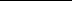 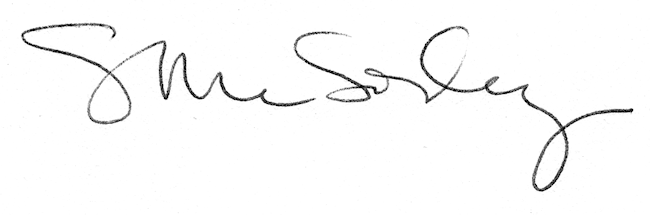 